Karenz und Teilzeitbeschäftigung für Geburten bis 31.10.2023 nach dem Mutterschutzgesetz 1979 bzw. Väter-KarenzgesetzVor- und Nachname (akad. Grad, nachg. Titel, Berufs-/Amtstitel):      	Wohnadresse:       	____  Stammschule:      	Personalzahl:      	  Tel:       		 E-Mail:       	 An die Leitung der Stammschule      		 zur Weiterleitung im DienstwegIch melde die Geburt meines Kindes/meiner Kinder (Name/n):	       			 		geb. am:	       		 Normalgeburt		Kaiserschnittentbindung		Mehrlingsgeburt		Frühgeburt	(Nachweis beilegen!)	(Nachweis beilegen!)Ich möchte die Karenz nach § 15 Mutterschutzgesetz 1979 bzw. § 2 Väter-Karenzgesetz im Anschluss an das Beschäftigungsverbot (Schutzfrist) ungeteilt bis einschließlich		     	 in Anspruch nehmen.	(Genaue Datumsangabe! Minimaldauer: 2 Monate; die längstmögliche Karenz endet mit dem Ablauf des 2. Lebensjahres des Kindes	 = 1 Tag vor dem 2. Geburtstag; bei befristet angestellten Vertragslehrerinnen mit Ablauf des Dienstvertrages;	Hinweis: die Dauer der Karenz ist unabhängig von der Zeit zu sehen, in der Kinderbetreuungsgeld gebührt.) nicht in Anspruch nehmen.	 Ich möchte drei Monate der Karenz für einen späteren Zeitpunkt aufschieben.	(Die Inanspruchnahme einer aufgeschobenen Karenz ist in den letzten vier Monaten des Schuljahres nicht möglich.)Ich möchte die Karenz mit dem anderen Elternteil des Kindes einmal / zweimal teilen und in der Zeit1.	 vom		     	 bis einschließlich		     	 in Anspruch nehmen.2.	 vom		     	 bis einschließlich		     	 in Anspruch nehmen.	 Im Monat		     	  des Jahres		    	 nehme ich die Karenz gleichzeitig mit dem anderen Elternteil des Kindes in Anspruch.Der andere Elternteil des Kindes wird nach dem Mutterschutzgesetz 1979 bzw. Väter-Karenzgesetz:	Karenz vom		     	  bis einschließlich		     	 in Anspruch nehmen.	(Eine Bestätigung des Dienstgebers des anderen Elternteils über die Dauer seiner Karenz ist anzuschließen.)	Teilzeitbeschäftigung vom		     	 bis einschließlich		     	 in Anspruch nehmen.	(Eine Bestätigung des Dienstgebers des anderen Elternteils über die Dauer seiner Teilzeitbeschäftigung ist anzuschließen.)	weder Karenz noch Teilzeitbeschäftigung in Anspruch nehmen.Der andere Elternteil des Kindes ist beschäftigt bei (Name und Anschrift des Dienstgebers):	wohnt mit mir im selben Haushalt.	wohnt nicht im selben Haushalt.Die Karenzteile müssen unmittelbar aneinander anschließen, wobei jeder Karenzteil mindestens zwei Monate dauern muss. Beim erstmaligen Wechsel können Eltern gemeinsam einen Monat Karenz in Anspruch nehmen. Dieser Monat verkürzt die mögliche Höchstdauer der Karenz. Ich möchte die Teilzeitbeschäftigung nach § 15h Mutterschutzgesetz 1979 bzw. § 8 Väter-Karenzgesetz für den Zeitraum	vom Ende des Beschäftigungsverbotes (Schutzfrist) bis		     	 in Anspruch nehmen. 	 	vom		     	 bis		     	 in Anspruch nehmen.					 (Genaue Datumsangabe! Minimaldauer: 2 Monate; der längstmögliche Anspruch auf Teilzeitbeschäftigung endet mit dem Ablauf des 7. Lebensjahres des Kindes = 1 Tag vor dem 7. Geburtstag oder einem späteren Schuleintritt des Kindes; Hinweis: eine Verlängerung, Änderung des Ausmaßes oder der Lage sowie eine vorzeitige Beendigung ist nur einmal möglich.)Folgende Beilagen sind anzuschließen: Geburtsurkunde(n) des Kindes/der Kinder Meldebestätigung des Kindes/der Kinder Bestätigung der Krankenkasse über Beginn, Ende und Höhe des Wochengeldes  Bestätigung der Krankenkasse über Beginn, Ende und Höhe des Kinderbetreuungsgeldes bei Frühgeburt / Kaiserschnittentbindung: ärztliche Bestätigung bei Teilung der Karenz oder der Teilzeitbeschäftigung: Bestätigung des Dienstgebers des anderen Elternteils	     	,		     	          	(Ort)	(Datum)	(Unterschrift der Lehrperson)1.	Kenntnisnahme der Schulleitung:	Ort	Datum	Unterschrift der Schulleitung2. 	An die Bildungsdirektion für Kärnten, 10.-Oktober-Straße 24, 9020 Klagenfurt am Wörthersee	Präs/3d und 3e – Dienst- und Besoldungsrecht	Eingangsstempel der Bildungsdirektion für Kärnten – siehe Seite 1!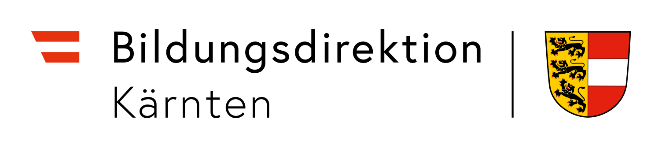 bildung-ktn.gv.atBD Kärnten Präs/3d und 3e – Dienst- und Besoldungsrecht
Auskünfte:Ihr/e Dienst- und Besoldungssachbearbeiter/inoffice@bildung-ktn.gv.at
 05 0534 10.-Oktober-Straße 24, 9020 Klagenfurt a.W.
im Dienstweg!bildung-ktn.gv.atBD Kärnten Präs/3d und 3e – Dienst- und Besoldungsrecht
Auskünfte:Ihr/e Dienst- und Besoldungssachbearbeiter/inoffice@bildung-ktn.gv.at
 05 0534 10.-Oktober-Straße 24, 9020 Klagenfurt a.W.
im Dienstweg!